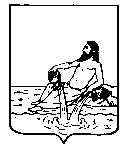 ВЕЛИКОУСТЮГСКАЯ ДУМАВЕЛИКОУСТЮГСКОГО МУНИЦИПАЛЬНОГО ОКРУГАР Е Ш Е Н И Е   от       31.05.2023          №      77                  ___________________________________________________________________________                   ______________________г. Великий УстюгО внесении изменений в решение Великоустюгской Думы   Великоустюгского муниципального округа от 28.02.2023 № 24 «О разграничении полномочий органов местного самоуправления Велико-устюгского муниципального округа в сфере погребения и похоронного дела»Руководствуясь статьей 2 Федерального закона от 29.12.2022 № 612-ФЗ «О внесении изменений в Градостроительный кодекс Российской Федерации и отдельные законодательные акты Российской Федерации и о признании утратившим силу абзаца второго пункта 2 статьи 16 Федерального закона «О железнодорожном транспорте в Российской Федерации», частью 4 статьи 6 Закона Российской Федерации от 14.01.1993 № 4292-1 «Об увековечении памяти погибших при защите Отечества», статьями 25 и 28 Устава Великоустюгского муниципального округа Вологодской области,Великоустюгская Дума РЕШИЛА:1. Внести в решение Великоустюгской Думы Великоустюгского муниципального округа Вологодской области от 28.02.2023 № 24 «О разграничении полномочий органов местного самоуправления Великоустюгского муниципального округа в сфере погребения и похоронного дела»  (далее – решение) следующие изменения:1.1. В подпункте 23 части 3 решения слова «строительных,» исключить.2. Настоящее решение вступает в силу после официального опубликования.Председатель Великоустюгской Думы_______________С.А. КапустинГлава Великоустюгского муниципального округа Вологодской области _______________А.В. Кузьмин     